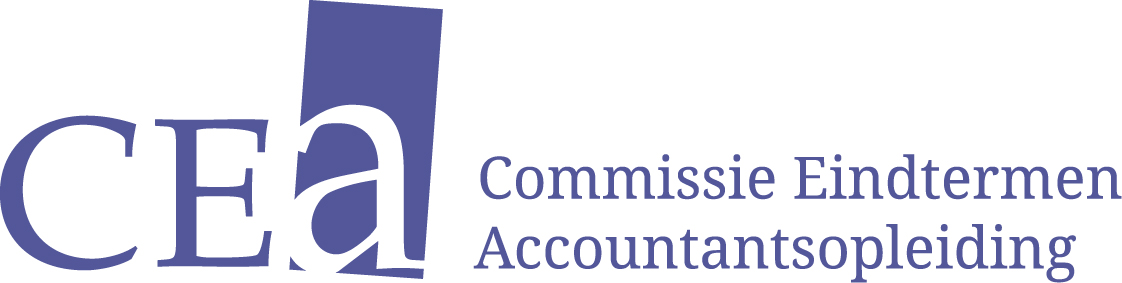 Formulier voor (deels) intrekken van een eerder verleende aanwijzingMet dit formulier kunt u bij de Commissie Eindtermen Accountantsopleiding (CEA) een eerder verleende aanwijzing voor een opleiding(soriëntatie) geheel of gedeeltelijk intrekken.CEA wijst opleidingen aan voor zover deze opleidingen:het aanwijzen van opleidingen die geheel of gedeeltelijk voldoen aan de in onderdeel a bedoelde eindtermen, met uitzondering van de eindtermen die betrekking hebben op de praktijkopleiding, voor zover aan deze opleidingen geen accreditatie als bedoeld in artikel 1.1, onderdeel q, van de Wet op het hoger onderwijs en wetenschappelijk onderzoek is verleend. Dit betekent dat CEA in principe het post-initiële deel van de theoretische opleidingen aanwijst. CEA vindt haar grondslag in de artikelen 49 tot en met 54 van de Wet op het Accountantsberoep (Wab).Een aanwijzing is gebaseerd op de vaststelling dat de opleiding voldoet aan de eindtermen die CEA heeft vastgesteld en gepubliceerd. CEA heeft beleidsregels vastgesteld die bepalen op welke wijze CEA invulling geeft aan haar bevoegdheid om aanwijzingen te verstrekken en in te trekken. Als onderdeel van de beleidsregels heeft CEA een toezichtkader vastgesteld met daarin de criteria die CEA hanteert bij de beoordeling van een aanvraag van een (wijziging van een) aanwijzing en de uitvoering van het doorlopend toezicht op de opleiding. CEA heeft bovendien beleidsrichtlijnen vastgesteld met betrekking tot instroom, toetsing, intensieve opleidingsprogramma’s, incidenten en het uitreiken van het theoretische getuigschrift. U vindt al deze documenten op onze website: www.cea.nl. Invulinstructie: De vragen in het formulier hebben uitsluitende betrekking op de huidige aanwijzing die u nu geheel of gedeeltelijk wilt intrekken. Indien de aangewezen opleiding in samenwerking met een of meer andere organisaties wordt/werd verzorgd, is het van belang duidelijk aan te geven welke activiteiten onder de gemeenschappelijke verantwoordelijkheid vallen/vielen en welke activiteiten (nu) binnen de (eigen) verantwoordelijkheid van de opleiding vallen.Een aanwijzingsbesluit ziet altijd op één opleidingsoriëntatie. Indien de voorgenomen intrekking betrekking heeft op meerdere opleidingsoriëntaties en dus aanwijzingen, dient u voor elke oriëntatie die geheel of gedeeltelijk wordt ingetrokken een apart formulier in te vullen.Bij de omschrijving van bijlagen dient u een verwijzing op te nemen naar de overeenkomstige vraag uit het formulier, bijvoorbeeld:   Vraag A.3 – Machtiging intrekken aanwijzing. Indien u bij de beantwoording van bepaalde vragen een verwijzing opneemt naar een bijlage of link, dient die verwijzing specifiek te refereren naar het relevante hoofdstuk, paragraaf en/of paginanummer van het betreffende document. Het formulier en de bijbehorende bijlagen dient u elektronisch aan te leveren via info@cie-ea.nl. Bij het versturen van bijlagen van grote omvang (zoals bijvoorbeeld een studiegids), mag u volstaan met het versturen van de link naar uw website. U kunt ook gebruik maken van verzending via www.wetransfer.com.Het aanvraagformulier dient u ook door een bevoegde functionaris van uw instelling te (laten) ondertekenen (“natte handtekening”). Het ondertekende aanvraagformulier ontvangen wij graag per post via:Commissie Eindtermen Accountantsopleiding
Postbus 7984
1008 AD  AMSTERDAMHeeft u nog vragen bij het invullen van het formulier dan kunt u contact opnemen met het secretariaat van CEA via (020) 301 04 21. Onvolledige aanvragen worden niet in behandeling genomen.CEA respecteert uw privacy en verwerkt uw persoonsgegevens zorgvuldig en in overeenstemming met de wettelijke taken van CEA. Uw persoonsgegevens worden uitsluitend verwerkt ten behoeve van het beoordelen van uw aanvraag voor een aanwijzing en het nemen van het beoordelen van uw aanvraag voor wijziging/intrekking van een aanwijzing en het nemen van een beslissing op uw aanvraag en het doorlopend toezicht op de eindtermen van de aangewezen opleiding (wijziging/intrekking aanwijzing). U heeft recht op inzage en correctie van uw persoonsgegevens en in bepaalde gevallen op bezwaar tegen de verwerking van uw persoonsgegevens. Hiervoor verwijst CEA u naar de procedure rechten van betrokkenen op de website (www.cea.nl). U heeft ook het recht om direct een bezwaar in te dienen tegen de verwerking van uw persoonsgegevens bij de Autoriteit Persoonsgegevens.Algemene gegevens van de aangewezen opleiding*indien van toepassingVragen in verband met het geheel intrekken van de aanwijzing van de opleidingLet op: nadat de aanwijzing is ingetrokken, mag de opleiding geen theoretische getuigschriften meer uitreiken aan studenten. Studenten die eventueel na de datum van intrekken van de aanwijzing alsnog bij de opleiding afstuderen, komen niet in aanmerking voor toelating tot de praktijkopleiding respectievelijk inschrijving in het register van de NBA. U dient studenten die de theoretische opleiding nog niet geheel hebben afgerond duidelijk te informeren over de gevolgen van het intrekken van de aanwijzing en hen te faciliteren in het alsnog kunnen afronden van de theoretische opleiding, bijvoorbeeld door te verwijzen naar collega-opleidingen die over een aanwijzing van CEA beschikken.Vragen in verband met het gedeeltelijk intrekken van de aanwijzingIn haar beleidsregels en toezichtkader heeft CEA de criteria beschreven die worden gehanteerd bij de beoordeling van een aanvraag of wijziging van een aanwijzing. Daarnaast heeft CEA beleidsrichtlijnen opgesteld met betrekking tot instroom, toetsing, intensieve opleidingsprogramma’s, incidenten en het uitreiken van het theoretische getuigschrift. Wanneer u een aanwijzing gedeeltelijk wilt intrekken, zal CEA beoordelen in hoeverre de opleiding nog blijft voldoen aan de eindtermen en de criteria zoals genoemd in de beleidsregels en het toezichtkader.Waar relevant wordt in onderstaande vragen documentatie opgevraagd. Een volledig overzicht van alle gevraagde documentatie die bij dit formulier dient te worden toegevoegd vindt u aan het einde van deze vragenlijst. Overige vragen met betrekking tot het geheel of gedeeltelijk intrekken van de aanwijzing van uw opleiding Overzicht van gevraagde documentatie: Hieronder kunt u aangeven welke documentatie u aanvullend heeft bijgevoegd bij het aanvraagformulier. Verwijs hierbij dan ook naar de vraag waar het betrekking op heeft. De aanvraag voor het geheel of gedeeltelijk intrekken van een aanwijzing kan alleen ingediend worden door een bevoegde functionaris van de organisatie(s) waartoe de opleiding behoort. Naar waarheid ingevuld: Naam instelling/instituutNaam opleiding PostadresPostcode en woonplaatsSamenwerkende partijen* Gegevens contactpersoon post-initiële opleidingGegevens contactpersoon post-initiële opleidingNaam en functieTelefoonnummerMobielE-mailadresWelk aanwijzingsbesluit wenst u geheel of gedeeltelijk in te trekken?
Wanneer u de aanwijzing van meerdere opleidingsoriëntaties geheel of gedeeltelijk wilt intrekken, dient u voor elke oriëntatie afzonderlijk dit formulier in te vullen.Welk aanwijzingsbesluit wenst u geheel of gedeeltelijk in te trekken?
Wanneer u de aanwijzing van meerdere opleidingsoriëntaties geheel of gedeeltelijk wilt intrekken, dient u voor elke oriëntatie afzonderlijk dit formulier in te vullen.Datum aanwijzingsbesluit:Kenmerk aanwijzingsbesluit:Dit betreft de opleiding met oriëntatie: Assurance Accountancy-MKBDit betreft de opleiding met oriëntatie: Assurance Accountancy-MKBWilt u de aanwijzing geheel of gedeeltelijk intrekken?  Geheel intrekken van de aanwijzing (beantwoord de vragen van onderdeel A, B en D van dit formulier)Of Gedeeltelijk intrekken van de aanwijzing (beantwoord de vragen van onderdeel A, C en D van dit formulier)Wordt de opleiding waarvan u de aanwijzing geheel of gedeeltelijk wilt intrekken, verzorgd in samenwerking met één of meer andere instellingen?Kruis aan wat van toepassing is:
Wordt de opleiding waarvan u de aanwijzing geheel of gedeeltelijk wilt intrekken, verzorgd in samenwerking met één of meer andere instellingen?Kruis aan wat van toepassing is:
 Ja, bevoegde vertegenwoordigers van alle instellingen die de opleiding verzorgen dienen akkoord te gaan met het intrekken van de aanwijzing door ondertekening van dit formulier of middels een schriftelijke machtiging aan de ondertekenaar van dit formulier. Nee Wat is de reden voor het intrekken van de aanwijzing van de opleiding? Per welke datum wilt u de aanwijzing intrekken?
De behandeling van een intrekking van de aanwijzing neemt minimaal 8 weken in beslag vanaf de datum van ontvangst van het volledig ingevulde en ondertekende wijzigingsformulier.Wordt de opleiding beëindigd, en zo ja, per welke datum stopt de opleiding?Wordt de opleiding beëindigd, en zo ja, per welke datum stopt de opleiding? Ja, met ingang van       NeeTot wanneer heeft(/zal) de opleiding nog onderwijs verzorgd(/verzorgen) aan studenten van de opleiding?Tot wanneer heeft(/zal) de opleiding nog toetsen (examens, tentamens) afgenomen(/afnemen)?Hoe waarborgt u de beschikbaarheid en kwaliteit van docenten en examinatoren tot het moment van beëindiging van de opleiding.Zijn er na de datum waarop de opleiding stopt nog studenten die de opleiding nog niet volledig hebben afgerond?Zijn er na de datum waarop de opleiding stopt nog studenten die de opleiding nog niet volledig hebben afgerond? Ja, hoeveel studenten betreft dit en hoe worden deze in de gelegenheid gesteld de theoretische opleiding alsnog af te ronden?       NeeIndien de opleiding niet wordt beëindigd, zullen er na de beoogde datum van intrekken van de aanwijzing nog studenten aan de opleiding verbonden zijn?Indien de opleiding niet wordt beëindigd, zullen er na de beoogde datum van intrekken van de aanwijzing nog studenten aan de opleiding verbonden zijn? Ja, op welke wijze wordt de opleiding voortgezet?       NeeWelk deel van de aanwijzing wilt u intrekken?Welk deel van de aanwijzing wilt u intrekken? Intrekken van de aanwijzing van een of meer locaties, te weten:       Intrekken van de aanwijzing van een of meer locaties, te weten:       Intrekken van de aanwijzing van een of meer onderdelen van het curriculum, te weten: Intrekken van de aanwijzing van een of meer onderdelen van het curriculum, te weten:onderwijseenheid (vak/module)ectsWat is de reden voor het gedeeltelijk intrekken van de aanwijzing van de opleiding?Per welke datum wilt u de aanwijzing gedeeltelijk intrekken?De behandeling van een intrekking van de aanwijzing neemt minimaal 8 weken in beslag neemt vanaf de datum van ontvangst van het volledig ingevulde en ondertekende wijzigingsformulier.Heeft de gedeeltelijke intrekking van de aanwijzing gevolgen voor*:	a.	de studenten die aan de opleiding verbonden zijn? Zo ja, welke en hoeveel 		studenten betreft dit?      	b.	de organisatie van de opleiding? Zo ja, welke?      	c.	de leiding van de opleiding? Zo ja, welke?      	d.	de (procedure van) toelating van studenten tot de opleiding? Zo ja, welke? 		     	e.	de inrichting van het curriculum dat nog wel wordt aangeboden (inhoud 			onderwijseenheden, volgtijdelijkheid onderwijseenheden, nominale duur 			opleiding, e.d.) Voeg zo mogelijk een actuele versie van de studiegids (of 			programmabeschrijving) van de opleiding toe.	f.	de docenten van de opleiding? Zo ja, welke?      	g.	de toetsing respectievelijk het toetsbeleid van de opleiding? Zo ja, welke? 		     
		Voeg een actuele versie van het onderwijs- en examenreglement van de 			opleiding toe.	h.	de procedure van uitreiken van theoretische getuigschriften aan 				afgestudeerden van de opleiding? Zo ja, welke?      	i.	het kwaliteitszorgsysteem van de opleiding? Zo ja, welke?      Voeg bij elk van de aangekruiste antwoordmogelijkheden waar mogelijk relevante documentatie toe. * Kruis aan wat van toepassing (meerdere antwoorden mogelijk)Hoe borgt u de continuïteit en kwaliteit van de opleiding tot de datum van intrekking van de aanwijzing? 
Hoe borgt u dat ingeschreven studenten in staat worden gesteld alle kennis en vaardigheden op te doen die voor het bereiken van de eindtermen nodig zijn?
Zijn er nog andere relevante zaken die voor de intrekking van de aanwijzing van belang zijn?
Naam documentBehorende bij vraag:Datum Naam Functie Handtekening 